LES PASSEJAÏRES DE VARILHES                    				  	 FICHE ITINÉRAIRETARASCON n° 113"Cette fiche participe à la constitution d'une mémoire des itinéraires proposés par les animateurs du club. Eux seuls y ont accès. Ils s'engagent à ne pas la diffuser en dehors du club."Date de la dernière mise à jour : 8 décembre 2019La carte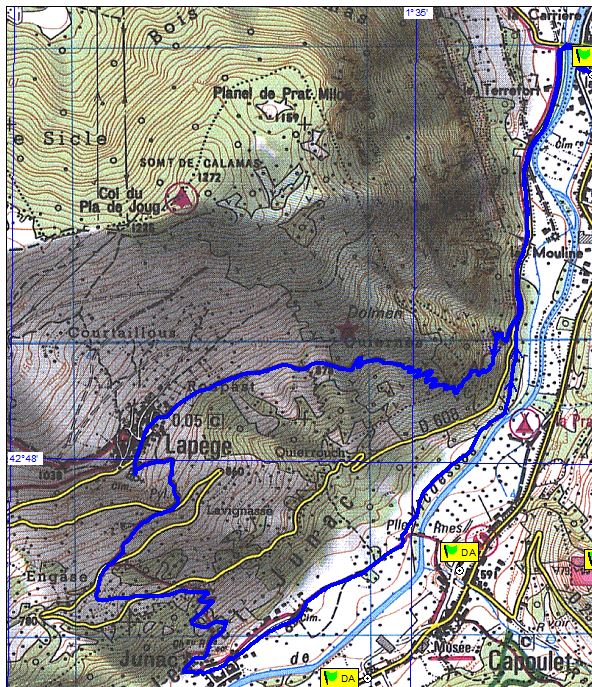 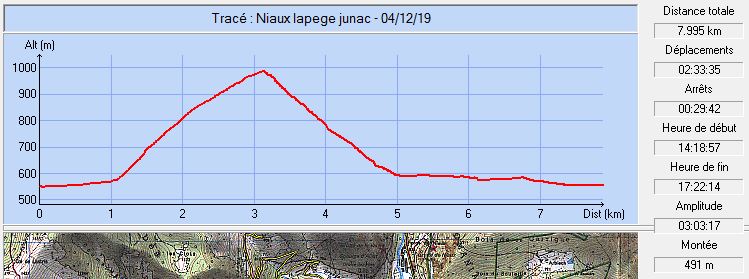 Commune de départ et dénomination de l’itinéraire : Niaux - Parking de la Mairie – Lapège en boucle depuis NiauxDate, animateur(trice), nombre de participants (éventuel) :04.12.2019 – J.C. Emlinger – 18 participantsL’itinéraire est décrit sur les supports suivants : Pas de descriptif spécifique. Parcours "inventé" par J.C. EmlingerClassification, temps de parcours, dénivelé positif, distance, durée :Marcheur – 3h30 – 450 m – 8,0 km – ½ journée               Indice d’effort : 54   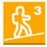 Balisage : Jaune sauf sur la partie logeant le Vicdessos au retour jusqu’au point où on rejoint le chemin pris à l’aller.Particularité(s) : Site ou point remarquable :Le village de caractère de Lapège, un des plus beaux de la Haute Ariège pour ses maisons et ruelles anciennes pavées de pierres (Les Calades).Le chemin du facteur emprunté au cours de cette randonnéeTrace GPS : OuiDistance entre la gare de Varilhes et le lieu de départ : 35 kmObservation(s) : Autres départ possibles :  Junac ,Capoulet (Les fiches ne sont pas encore disponibles).